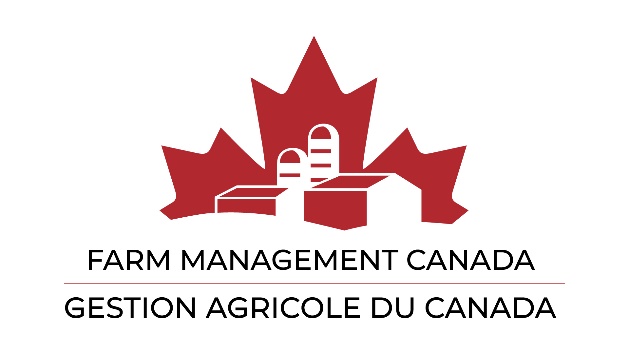 Nominee BiographyPlease provide a brief biography outlining your eligibility, experience, qualifications and the value you can bring to Farm Management Canada’s Board of Directors. This biography will be shared with Farm Management Canada members in the interest of Board elections. Your biography must be under 250 words. Please also provide a photograph of yourself.In general, Farm Management Canada is seeking Directors who:have experience with or knowledge of agricultural business management and/or                                         Farm Management Canada itself; are able to speak on behalf of the industry they represent as well as have an interest in the advancement of agriculture and farming as a whole; andare considered a credible representative by their peers and colleagues.In addition to the above, this year, the Farm Management Canada Board of Directors is seeking nominees with demonstrated experience and proficiency in at least one of the following areas:Sustainability Trends and Opportunities in the Agricultural Sector (including Environmental, Social, and Governance (ESG))Business Development and GrowthGovernment Relations However, Nominations are welcome from those individuals whose skills reside outside of the above.NOMINEE BIOGRAPHY: 